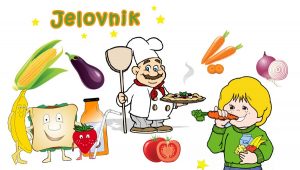 SVIBANJ*u slučaju potrebe može doći do promjene jelovnika*jelovnik za učenike/ce s posebnim planom prehrane prilagođen je prema dogovoruRUČAKUŽINAPONEDJELJAK (3. 5.)tjestenina u bolognese umaku  (kruh)voćeUTORAK (4. 5.)juhapohana piletinakuhano povrće(kruh)kolačSRIJEDA  (5. 5.)kuhana jajašalša(kruh)voćeČETVRTAK (6. 5.)juhateleći rižotzelena salata (kruh)kolačPETAK  (7. 5.)hrenovkepomfrit(kruh)voćePONEDJELJAK (10. 5.)pečena piletinarižacikla (kruh)voće UTORAK (11. 5.)tjestenina u umaku bolognese (kruh)kolačSRIJEDA (12. 5.)varivo od povrćapiletina(kruh)voćeRUČAKUŽINAČETVRTAK (13. 5.)juhapolpeteblitva(kruh)kolačPETAK (14. 5.)riblji štapićipovrće(kruh)voćePONEDJELJAK  (17. 5.)pileći rižotzelena salata(kruh)voćeUTORAK  (18. 5.)juhakosani odrezakvarivo od kelja(kruh)kolačSRIJEDA (19. 5.)hrenovkapomfrit(kruh)voćeČETVRTAK  (20. 5.)juhapohani odrezakpovrće(kruh)kolačPETAK  (21. 5.)kuhana jajablitva(kruh)voćePONEDJELJAK (24.5.)juhatjestenina u umaku bolognese(kruh)voćeUTORAK (25.5.)pečena piletinakrumpirzelena salata(kruh)voćeSRIJEDA (26.5.)juhariblji štapićiblitva(kruh)kolačČETVRTAK (27.5.)teleći rižotcikla(kruh)voćePETAK (28.5.)hrenovke pomfrit(kruh)kolač